        ОУ „Христо Ботев” с. Баниска, общ. Две могили, обл. Русе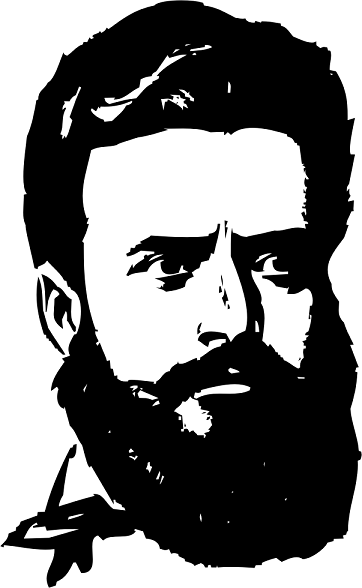 тел.:08147-22-42; e-mail: ou_baniska@abv.bg; уебсайт: ou-baniska.weebly.comЗАПОВЕД№  177Село Баниска, Община Две могили  19.05.2021 г.На основание чл. 147, ал.1, т. 1 и т. 4, чл. 25 ал. 2, т.1-3 от Правилника за прилагане на закона за народната просвета, чл. 36 ал. 1, чл. 293, ал. 1, т. 2 от Закона за предучилищното и училищно образование и прилагайки разпоредбите на Наредба № 7 за реда за придобиване, управление и разпореждане с имоти и вещи-общинска собственост в Община Две могили, област Русе относно реда за провеждане на публичен търг с явно наддаване О Б Я В Я В А М:На 25.05.2021 г. (вторник) от 10.00 часа в Заседателната зала на ОУ „Христо Ботев”, село БанискаІ. ТЪРГ С ЯВНО НАДДАВАНЕ ЗА ОТДАВАНЕ ПОД НАЕМ НА ИМОТИ – УЧИЛИЩНА СОБСТВЕНОСТ. Нива с площ от 4.791 дка (четири дка и седемстотин деветдесет и един кв.м), трета категория, местност БАЛАБАН ДЕРЕ, имот с идентификатор № 02587.7.33 по плана за земеразделяне. с начална цена 40.00 (четиридесет лева) на дка или 191.64  лв. (сто деветдесет и един лева и 64 ст)Депозит за участие  19.16лева – 10% от обявената цена.Стъпка при наддаването 19.16 лева - 10% от обявената цена.Нива с площ от 182.568 дка (сто осемдесет и два дка. и петстотин шестдесет и осем кв.м), седма категория, местност КОНЕВЪДНО ДРУЖЕСТВО, имот № имот с идентификатор № 02587.117.3  по плана за земеразделяне  с начална цена 40.00 (четиридесет лева) на дка или 7303.12  лв. (седем хиляди триста и три  лева и 12 ст.)Депозит за участие  730.31 лева – 10% от обявената цена.Стъпка при наддаването 730.31 лева - 10% от обявената цена.Нива с площ от 115.098 дка (сто и петнадесет дка и деветдесет и осем кв.м), десета категория, местност БЪЗОВСКИ БАИР, имот с идентификатор № 02587.153.1 по плана за земеразделяне. с начална цена 40.00 (четиридесет лева) на дка или 4603.92 (четири хиляди шестстотин и три лева и 92ст.)  лв. Депозит за участие  460.39 лева – 10% от обявената цена.Стъпка при наддаването 460.39 лева - 10% от обявената цена.Нива с площ от 26.137 дка (двадесет и шест дка и сто тридесет и седем кв.м), пета категория, местност БЕЛЕНСКИ ДОЛ, имот с идентификатор № 02587.155.1 по плана за земеразделяне. с начална цена 40.00 (четиридесет лева) на дка или 1045.48 лв. (хиляда и четиридесет и пет лева и 48 ст.)Депозит за участие  104.54 лева – 10% от обявената цена.Стъпка при наддаването 104.54 лева - 10% от обявената цена.Нива с площ от 57.386 дка (петдесет и седем дка триста осемдесет и девет кв.м),трета категория, местност БЕЛЕНСКИ ДОЛ, имот с идентификатор № 02587.158.2 по плана за земеразделяне. с начална цена 40.00 (четиридесет лева) на дка или 2295.56лв. (две хиляди двеста деветдесет и пет лева и 56 ст.)Депозит за участие  229.55 лева – 10% от обявената цена.Стъпка при наддаването 229.55 лева - 10% от обявената цена.Нива с площ от 13.422 дка (тринадесет дка четиристотин двадесет и два кв.м), пета категория, местност КЕРМИДЯЛА, имот с идентификатор № 02587.159.9 по плана за земеразделяне. с начална цена 40.00 (четиридесет лева) на дка или 536.88 лв. (петстотин тридесет и шест лева и 88 ст.)Депозит за участие  53.68 лева – 10% от обявената цена.Стъпка при наддаването 53,68 лева - 10% от обявената цена.Нива с площ от 25.640 дка (двадесет и пет дка шестстотин и четиридесет кв.м), десета категория, местност ЛЮЛЯКА ДОЛ, имот с идентификатор № 02587.172.17 по плана за земеразделяне. с начална цена 40.00 (четиридесет лева) на дка или 1025.60 лв. (хиляда двадесет и пет лева и 52 ст.)Депозит за участие 102.56 лева – 10% от обявената цена.Стъпка при наддаването 102.56 лева - 10% от обявената цена.ІІ. За участие в публчно оповестения търг с явно наддаване кандидатите представят следните документи:Кандидатите представят следните документи:	1. Платежен документ за внесен депозит за участие в търга (оригинал);	2. Нотариално заверено пълномощно за представителство в случаите на упълномощаване (оригинал);	3. Декларация за извършен оглед на място (образец 2);	4. Декларация за запознаване с тръжната документация (образец 3);	5. Декларация за липса на задължения за данъци и такси по смисъла на ЗМДТ установени с акт, съгласно чл. 57, ал. 4 от Наредба за реда за придобиване, управление и разпореждане с имоти и вещи-общинска собственост в Община Две могили, област Русе (образец 4);	6. Декларация, че юридическото лице не е в производство по несъстоятелност и не е обявено в несъстоятелност и не е в производство по ликвидация (образец 5);	7. Декларация от физическо лице или представляващия юридическото лице, че не е свързано лице по смисъла на § 1, т. 15 от Допълнителните разпоредби на Закона за противодействие на корупцията и за отнемане на незаконно придобито имущество с кмета на Община Две могили или със служители на ръководна длъжност в общинска администрация (образец 6).Цена на тръжната документация – 20.00 лева (невъзстановими). ІІІ. Кандидатите следва да подадат Заявление за участие за всички имоти заедно, както и да предложат една обща наемна цена на декар за стопанска година за всички имоти. Заявления само за отделни имоти, както и заявления за различни цени за отделните имоти ще водят до отстраняване на офертата, като неотговаряща на предварително обявените условия на търга. ІV.Оглед на имотите се провежда всеки работен ден до деня на провеждане на търга.V. Договорът за наем се сключва за срок от 5 стопански години, като за първа се счита стопанската 2021/2022 година и започва след прибиране на реколтата за 2019/2020 година. 				У Т В Ъ Р Ж Д А В А М:V. Следната тръжна документация:1. Копие от настоящата заповед;2. Копие от обявата за търга;3. Образец на заявление за участие в търга и изисквания към участниците, образци на декларации;5. Проект на договор;6. Характеристика на предмета на търга.	Образците за участие в търга се закупуват до 14.00 часа на 04.06.2021 г., в Деловодството на ОУ „Христо Ботев”, село Баниска.	Заявление по образец за участие в търга се подават до 17.00 на 04.06.2021 г. в Деловодството на ОУ „Христо Ботев”, село Баниска.Публичния търг ще се проведе на 07.06.2021 г. от 11.00 часа в Заседателната зала на ОУ „Христо Ботев”, село Баниска, ще се проведе търг с явно наддаване за отдаване под наем  на имоти – училищна  собственост, 	При неявяване на кандидати повторен търг ще се проведе на 21.06.2016 г. на същото място и час, при същите условия.Настоящата заповед да се публикува на интернет страницата на училището, да се закачи на входа на училището и на Кметство село Баниска. 	Контрол по изпълнение на заповедта ще упражнявам лично.	За справки и информация на тел. 08147/2242, 0889625492ВЕНЕТА ДИМИТРОВАДиректор ОУ „Христо Ботев”